绝密★启用前重庆市2021-2022学年（上）9月月度质量检测高二地理学校:___________姓名：___________班级：___________考号：___________注意：本试卷包含Ⅰ、Ⅱ两卷。第Ⅰ卷为选择题，所有答案必须用2B铅笔涂在答题卡中相应的位置。第Ⅱ卷为非选择题，所有答案必须填在答题卷的相应位置。答案写在试卷上均无效，不予记分。第I卷（选择题）一、单选题（本大题共13小题，共45.0分）回力鞋业创建于1927年，是我知名的国货品牌，也曾是20世纪很长一段时间内中国时尚青年的标志。后期，随着国外各大品牌进入本土，因其时尚、多元素而受到年轻人的青睐。在次对在校大学生的调查中发现，有超过一半人表示之所以不买回力鞋是因为外形设计问题。据此完成13～14题。回力鞋的制造主导区位因素是（　　）A. 劳动力	B. 原材料	C. 科技水平	D. 消费市场为应对国外品牌的影响，回力鞋业今后应该采取的主要措施是（　　）A. 降低价格，促进销量	B. 着重研发怀旧款，锁定目标人群
C. 开发新模式，加大创新力度	D. 增加广告投入，扩大品牌效应如图为面为我国某历史化名村的内部空间结构示意图。该村传统民居多用土坯建造，墙体厚度普遍超过50cm，多数民居建有半地下室作为夏季居室，庭院内常搭建棚架并种植葡萄；里的数百亩农用地主要种植葡萄，葡萄加工销售是该村农民的主要收入来源。据此完成5～7题。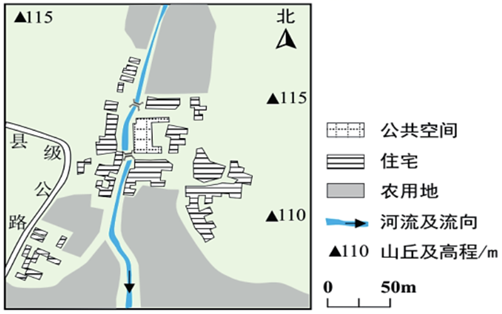 据图可知，该村庄（　　）A. 公共空间位于村庄中心	B. 住宅沿公路呈带状分布
C. 农用地环绕在住宅四周	D. 以河流为界呈称分布该村庄的传统民居特征，体现出当地（　　）A. 土层深厚，透水性强	B. 植被茂密，四季常绿
C. 干燥少雨，日温差大	D. 河网密布，水源丰富为建设美丽乡村，当地政府鼓励该村庄发展葡萄庭院旅游产业，以此（　　）A. 扩大葡萄种植面积，提升产量	B. 提高绿地面积，减少水土流失
C. 培育葡萄优良品种，扩大市场	D. 改善生活环境，增加农民收入浙江省德清县东衡村分布众多中小型钢琴制造公司，以前这些公司或是租用老旧厂房，或是改造旧舍。近年来，东衡村打造钢琴众创园，吸引周边小微企业集中入驻。如今，众创园内厂房整齐划一，钢琴制作的零部件都能在园区内找到。据此完成15～16题。东衡村打造钢琴众创园的突出优势是（　　）A. 土地价格低廉	B. 国家政策支持
C. 研发水平较高	D. 钢琴制造企业数量多东衡村钢琴众创园的建立有利于钢琴企业（　　）A. 缩减制造流程	B. 形成集聚优势
C. 提高服务质量	D. 降低劳动力素质要求甲地（39°54′N，116°20′E）多年各月平均气压距平（指某地当月平均气压与当地年平均气压差值）变化情况图（如图）。完成10～12题。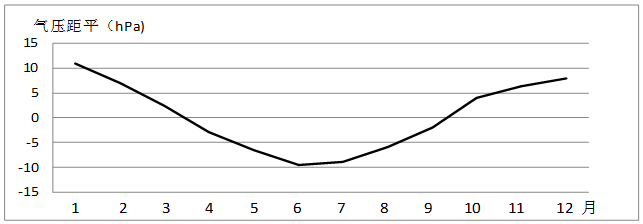 一年中，甲地气压偏离年平均值最大的月份，多出现在（　　）A. 1月	B. 3月	C. 6月	D. 12月甲地1月与7月气压差异的形成，其主要原因是受（　　）A. 下垫面热力性质变化的影响	B. 地形起伏变化的影响
C. 黄赤交角与地球公转的影响	D. 季风风向变化的影响冬季，长期控制甲地的气压系统，明显增强了甲所在国南北（　　）A. 年降水量差异	B. 冬季气温差异	C. 冬季风向差异	D. 昼夜长短差异南方蓝鳍金枪鱼生长缓慢，具有成群洄游到澳大利亚西北海岸外围进行产卵繁殖的习性。每年部分南方蓝鳍金枪鱼洄游到大澳大利亚湾，并在此停留长达3～4个月，自20世纪60年代以来，当地渔民每年用围网渔船捕获小型蓝鳍金枪鱼，并运输到林肯港，在林肯港附近人工投放沙丁鱼、凤尾鱼等，育肥2～3个月之后收获。如图是南方蓝鳍金枪鱼产卵及洄游路线图。据此回答13～15题。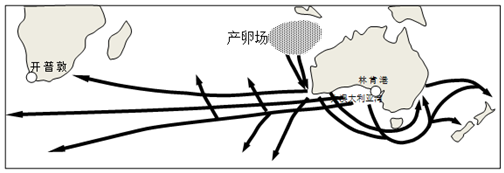 南方蓝鳍金枪鱼的生活习性是（　　）A. 偏爱冷水域	B. 顺洋流洄游	C. 植食性为主	D. 在深海产卵南方蓝鳍金枪鱼停留大澳大利亚湾的主要原因是（　　）A. 海浪平静	B. 饵料较丰富	C. 水温适宜	D. 海水盐度高澳大利亚采用“围网+育肥”的渔业方式有利于（　　）A. 增加鱼品种类	B. 减少鱼获成本	C. 减缓鱼类濒危	D. 提高鱼产品质第II卷（非选择题）二、综合题（本大题共5小题，共75.0分）阅读图文材料，完成下列要求。
陆良县地处云南省东北部（24°44′～25°18′N、103°23′～104°02′E）之间，是典型的喀斯特地貌区。全县耕地面积占土地总面积的38.27%，其中旱地约占63%。耕地自然质量等是耕地质量的直观表现形式，主要反映影响农作物生长的气候和土壤条件以及田间工程状况，即耕地满足作物生长需要的程度。全国耕地评定为15个等别，1等耕地质量最好，15等最差，全国耕地平均质量等别为9.96等。如图为陆良县不同海拔旱地面积及平均自然质量等变化特征分布图。

（1）概括陆良县旱地质量特征。
（2）分析地形地貌对陆良县旱地质量的不利影响。
（3）简述陆良县提升旱地质量采取的措施。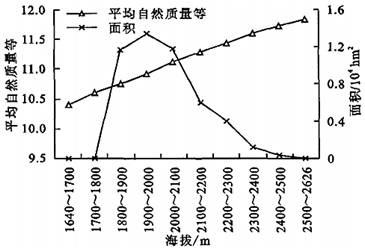 阅读图文材料，回答下列问题。
玫瑰湖是罕见的、极具审美价值的自然景观，其并非一年四季都是玫瑰色。当盐湖盐度足够高，含有红色色素的卤虫、盐藻、嗜盐菌等生物大量繁衍，湖水会变成红色或粉红色，从而形成“玫瑰湖”。巴丹吉林沙漠地处西北内陆，是我国玫瑰湖群分布最密集的地区，盐沼带有多种盐生植物分布，多为牛羊喜吃的饲料。如图为巴丹吉林沙漠水源补给与排泄示意图。

（1）指出巴丹吉林沙漠湖泊的主要补给方式，说明湖泊群的形成条件。
（2）推测在巴丹吉林沙漠最可能观赏到玫瑰湖的季节，并分析原因。
（3）从产业结构的角度，说明巴丹吉林沙漠玫瑰湖资源的开发利用方向。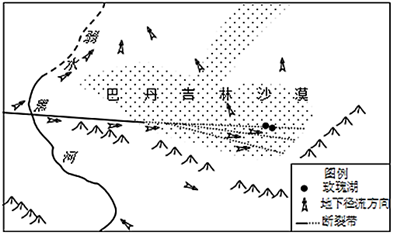 阅读图文材料，完成下列要求。
北欧地区在末次冰期被厚厚的冰川覆盖，地表深受冰川作用的雕塑，如挪威幽深曲折的峡湾，芬兰、瑞典众多的湖泊等。冰碛湖是冰川湖泊的重要类型，它的形成与冰碛物密切相关。北欧地区国家人口不多且集中程度高，以高收入、环境优美等入选“最幸福国家”榜单前列。拉普兰地区是北欧主要驯鹿牧区，驯鹿一年里在冬夏牧场间轮牧，近两百多年来驯鹿牧区范围变化不大。图1为北欧局部区域图，图2为冰碛物形成与分布示意图。

（1）与斯堪的纳维亚半岛西侧近海地带相比，说出半岛东侧近海地带主要地形特征差异。
（2）据图文信息推测冰碛湖的形成过程。
（3）分析拉普兰地区驯鹿牧区范围变化不大的原因。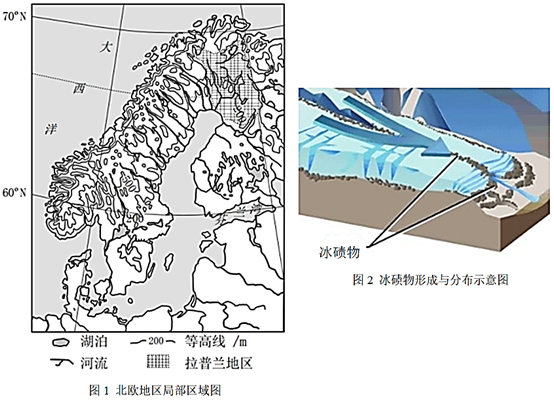 阅读材料，回答问题。
杭州西湖三面环山，面积约6.39平方千米，绕湖一周近15千米。2011年6月杭州西湖列入世界文化遗产名录，包括“西湖十景”以及保俶塔、雷峰塔遗址、六和塔、净慈寺、灵隐寺、飞来峰造像、岳飞墓（庙）、文澜阁、抱朴道院、钱塘门遗址、清行宫遗址、舞鹤赋刻石及林逋墓、西泠印社、龙井等在这个景观范围之内（如图）。五一期间调研发现游客对西湖文化体验感普遍较差。

概括西湖主要的人文旅游资源类型，并说出提升西湖游客文化体验的措施。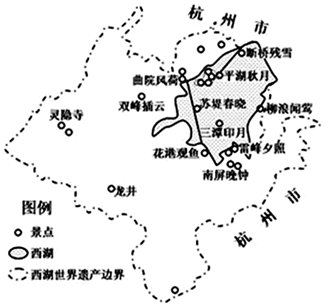 阅读材料，回答问题。
睑虎是昼伏夜出的夜行性爬行动物，凭借其美丽而奇异的大眼成为国际宠物贸易市场的新宠。睑虎多栖息在热带、亚热带丘陵地区，它们喜欢多石头、石缝的生境，活动范围狭窄，一条较大的河流、山沟，就能切断它们的自然扩散路线。1999年至今，我国被发现的睑虎属物种从1种增加到10种，但野外却难得一见，神秘的睑虎们正悄然走向濒危。
分析睑虎在野外难得一见的原因。答案和解析1.【答案】【解析】1. 【分析】影响工业区位的因素有：土地、原料、动力、水源、交通运输、劳动力、市场、政府政策、区域产业基础和生产协作条件等，一般来说，市场是首先要考虑的因素。
本题考查影响工业的主导因素，旨在考查学生获取和解读材料信息、调用地理知识解决实际问题的能力，学生需要认真阅读材料，从中提取解题信息。【解答】解：回力鞋的制造需要大量的劳动力，因此主导的区位因素是劳动力，与原料、科技水平和消费市场关系不大，A正确，BCD错误。 
故选：A。2. 【分析】影响工业的区位因素：自然因素：原料、能源、土地、水源等；社会经济因素：劳动力、市场、交通运输、政府、科技等。
本题难度小，属于基础题，解题的关键是从材料中获取信息和掌握影响工业区位因素的相关知识。【解答】解：降低价格治标不治本，A错误。 
研发怀旧款的受众很有限，B错误。 
开发新模式，加大创新力度，变得更加时尚前卫，能够吸引年轻人买单，C正确。 
增加广告投入要在质量好、品牌知名度高的基础上才行，D错误。 
故选：C。3.【答案】【解析】1. 【分析】城市主要功能区是商业区、住宅区、工业区，其中最基本的功能区是住宅区。根据城市地租理论，市中心地价最高，向郊区地价逐渐降低，在交通路口处容易出现地租次高峰。根据各功能区的特征，安排功能区布局，从市中心到郊区依次是商业区、住宅区、工业区。城市地域结构形态受地形、河流影响，平原地区多团块状，山区或沿河地区多条带状、组团状分布。
本题以我国某历史文化名村的内部空间结构示意为背景，解答此题，关键在于读图，要求学生较强材料阅读和分析能力，能从材料中较快的获得有用的地理信息。【解答】解：从图上可以看出，公共用地位于村庄的中心，目的是方便村民进行活动，A正确； 
根据图可知，住宅沿县级公路分布较少，主要沿河流分布，B错误； 
农用地主要沿河流两岸分布，灌溉便利，C错误； 
住宅东岸多，西岸少，并不对称，D错误。 
故选：A。2. 【分析】根据文字材料可知，当地民居具有以下特征：墙体厚实，有半地下室作为夏季居室，庭院内常搭建棚架并种植葡萄。
本题考查区域自然特征对聚落影响的相关知识，同时考查学生获取和解读图文信息的能力、调动和运用地理知识的能力。【解答】解：根据传统民居的特征，可推断此历史文化名村位于我国西北地区，气候干旱，冬冷夏热，降水少，昼夜温差大，风力大，C正确； 
由于风力大，风力侵蚀作用强，表土侵蚀严重，土层稀薄，A错误； 
西北地区是典型的温带大陆性气候，温带荒漠景观为主，植被稀少，B错误； 
西北降水少，属内流区，河流稀少，D错误。 
故选：C。3. 【分析】产业结构是指农业、工业和服务业在一国经济结构中所占的比重。产业结构的变化一方面为某些行业带来良好的市场机会，一方面也会对其他行业带来生存的威胁。通常在经济成长的过程中，服务业的重要性会与日俱增，服务业的比重会日益扩大，服务业从业者有较大的市场机会。
本题难度适中，主要考查了产业活动及其影响，获取题干中信息即可。【解答】解：以美丽乡村建设为出发点，因地制宜，结合当地的农业特色，发展葡萄庭院旅游产业，以葡萄装点庭院、美化村庄，美化环境，改善村庄和居民生活环境；另一方面，以葡萄庭院旅游产业，带动葡萄观赏、葡萄采摘、葡萄销售，增加农民收入，D正确。 
根据当地的自然环境条件（缺水），不适宜扩大种植面积，A错误。 
当地气候干旱，降水少，水土流失不明显，而且葡萄种植对绿地面积影响不大，B错误。 
发展葡萄庭院旅游产业主要是为美丽乡村建设服务，以此带动旅游观光农业、休闲农业的发展，当然在一定程度上会对葡萄的销售起到一定作用，但目的不是扩大葡萄的销售市场，培育葡萄优良品种由专门农业部分负责，并不是村庄的能力范畴，C错误。 
故选：D。6.【答案】【解析】1. 【分析】影响工业区位的主要因素：土地、水源、原料、运输、劳动力、市场、动力、政府政策等。
本题难度较小，主要考查了影响工业的区位因素，解题的关键是从题干中获取信息并调用相关知识进行解答。【解答】解：由材料可知，浙江省德清县东衡村分布众多中小型钢琴制造公司，以前这些公司或是租用老旧厂房，或是改造旧舍，东衡村依托众多的钢琴制造企业，打造了钢琴众创园，D正确； 
与周围其他村相比，东衡村在土地价格、国家政策、研发水平方面差异较小，ABC错误。 
故选：D。2. 【分析】生产活动的影响： 
1、有利影响：创造出巨大的社会财富，极大地改变了人类的生产和生活方式。 
2、不利影响：工业生产对原材料的需求与自然界中有限的资源、能源之间的矛盾越来越突出；人类对资源、能源的不合理利用也会造成酸雨、臭氧破坏、全球变暖等严重的工业污染，并直接破坏环境。
本题考查东横村钢琴众创园建立的影响，旨在考查学生调动和运用知识的能力。掌握工业集聚的优势是答题的关键。【解答】解：根据材料，东衡村整合老旧厂房，或是改造旧舍打造钢琴众创园，吸引周边小微企业集中入驻，形成集聚优势，产生规模效益，B正确。 
同类企业集聚并不能缩减制造流程，A错误。 
产业集聚不能显著提高服务质量，C错误。 
产业集聚不会降低劳动力素质要求，D错误。 
故选：B。8.【答案】【解析】1. 【分析】气压距平大于0，说明该地气压值偏高；气压距平小于0，说明该地气压值较低。
本题难度较小，解题的关键是根据图片判读不同月份时的气压距平值。【解答】解：根据图片，1月时甲地气压偏离年平均值大致是11hpa左右，3月大致是2hp，6月大致是-9hpa，12月大致是8hpa，因此气压偏离年平均值最大的月份是1月份，A正确，B、C、D错误。 
故选：A。2. 【分析】气压距平大于0，说明该地气压值偏高；气压距平小于0，说明该地气压值较低。
本题难度适中，解题的关键是了解我国冬季和夏季气压差异的形成原因。【解答】解：根据材料，甲地是我国的北京，1月气压较高，7月气压较低，主要原因是受黄赤交角与地球公转的影响，太阳直射点在南北回归线之间来回移动，导致1月北京获得的太阳辐射较少，气温较低，气压较高；7月北京获得的太阳辐射较多，气温较高，气压较低，C正确。 
不论是1月还是7月，北京地区下垫面热力性质没有发生变化，都是比热容较小，降温快、升温也快，A错误。 
地形起伏状况不会随着月份的不同而发生变化，B错误。 
气压的变化是季风风向变化的原因，而不是结果，D错误。 
故选：C。3. 【分析】气压距平大于0，说明该地气压值偏高；气压距平小于0，说明该地气压值较低。
本题难度适中，解题的关键是了解冬季影响我国的气压系统及其带来的影响。【解答】解：根据经纬度，甲地是北京，冬季控制该地的是高气压中心，即亚洲高压，受其影响我国冬季北方地区气温较低，我国南北冬季气温差异较大，B正确。 
我国降水主要是夏季风带来，冬季的气压系统对我国降水影响较小，A错误。 
我国南北方冬季风的风向相同，都是西北风，C错误。 
我国南北昼夜长短的差异主要受纬度高低的影响，与气压系统无关，D错误。 
故选：B。11.【答案】【解析】1. 【分析】夏秋季海湾水温接近蓝鳍金枪鱼生长的适宜温度；夏秋季节受副热带高压控制，光照充足，利于藻类和鱼类生长；陆上径流芾来丰富的营养盐类物质，鱼类饵料丰富；距离人口稠密地区较远，水质较好。
本题以南方蓝鳍金枪鱼产卵及洄游路线图为背景，考查了金枪鱼的生长环境，考核了学生知识迁移的能力。解题关键是注重平时知识的积累，并学以致用。【解答】解：由图中产卵和洄游线路基本都是中高纬度西澳大利亚寒流和西风漂流影响区域，A正确； 
洄游与洋流方向不一致，排除B； 
渔农“投放沙丁鱼、凤尾鱼“可知金枪鱼为肉食性，排除C； 
产卵区纬度较低可推产卵需水温适中，深海温度低不适宜产卵，排除D。 
故选：A。2. 【分析】影响渔场的因素主要有：大陆架海水较浅，太阳辐射可照到海底，有利于鱼类饵料（浮游生物）的繁殖和生长；大陆架和大陆相连，由大陆江河带来的泥沙有利于鱼类产卵发育，带来的各种有机物为鱼类和浮游生物提供饵料；寒、暖流交汇处，形成水障，阻碍鱼类游动，鱼群集中；上升流海区海水把深处的磷酸盐、硅酸盐带到海水表层为海洋浮游生物提供所需养料，同时也为鱼类提供饵料，因而形成渔场。
本题主要考查南方蓝鳍金枪鱼停留大澳大利亚湾的主要原因，属于基础题，根据所处的地理环境分析解答。【解答】解：大澳大利亚湾位于南半球中纬度，夏秋季节受副热带高气压带控制，光照充足，利于藻类和鱼类生长，陆上径流带来丰富的营养，盐类物质鱼类饵料丰富，所以南方蓝鳍金枪鱼停留大澳大利亚湾的主要原因是饵料较丰富，其余选项不是主要原因，故B正确，ACD错误。 
故选：B。3. 【分析】金枪鱼在人工环境下能够快速成熟，提高渔业生产效率；人工投放小鱼作为饵料育肥，保证品质与风味。
本题以南方蓝鳍金枪鱼产卵及洄游路线图为背景，考查了金枪鱼的养殖方式，考核了学生知识迁移的能力。解题关键是注重平时知识的积累，并学以致用。【解答】解：金枪鱼生长缓慢，“围网+育肥”围网投食，人为控制生长过程，利于提高产量和品质，D正确； 
集中投食不会改变种类，成本不一定降低，AB错误； 
“围网+育肥“产品走向市场，而非保护濒危物种，C错误。 
故选：D。14.【答案】解：（1）根据文字中“全国耕地平均质量等别为9.96等”及图中信息陆良县不同海拔旱地平均自然质量等级大部分介于10.5～12之间，可得出该地旱地总体质量低，且随海拔升高质量下降。 
（2）答题角度限定为地形地貌”对“旱地质量”的“不利影响。首先明确该地的地形地貌特点。根据图文信息，该县地处云贵高原喀斯特地貌区，地形崎岖，耕地破碎；图中旱地分布在海拔1640-2500米之间，可以得出地形落差大，水土流失严重，土层较薄：喀斯特地貌还会导致地表水下渗快，旱地易缺水等。 
（3）该地气候为亚热带季风气候，该县旱地主要质量问题为缺水，土层薄，破碎。针对性的措施有：修建水利工程；针对土层薄可以增施有机肥；另外还要治理水土流失；针对土地破碎问题，可以利用工程措施整治土地，使破碎的耕地连片分布等。 
故答案为： 
（1）总体质量低，随海拔升高质量下降。 
（2）喀斯特地貌区，地形崎岖，耕地分布零散；地表水下渗快，旱地易缺水；海拔落差大，水土流失快，土层薄。 
（3）修建水利工程；增施有机肥或治理水土流失；利用工程措施整治土地，形成连片分布（或高标准农田建设）等。
【解析】（1）据材料信息“全国耕地评定为15个等别，1等耕地质量最好，15等最差”在结合陆良县耕地质量等级数分析即可。 
（2）地形地貌对陆良县旱地质量的不利影响从地形崎岖、地形落差大、喀斯特地貌三方面分析。 
（3）陆良县提升旱地质量采取的措施从修建水利工程、施肥、平整土地等方面分析。
本题考查学生读图分析判断能力及分析归纳能力。解题关键是抓住图文材料，提取关键信息，运用相关地理知识和原理分析和解决地理问题。
15.【答案】解：（1）由图可知，巴丹吉林沙漠湖泊处于沙漠内部，气候干旱，补给类型较少。地下径流沿着断裂带流动，补给巴丹吉林沙漠湖泊，因此其主要补给水源为地下水。湖泊的成因是地势低洼，积水形成。由图可知，该湖泊群位于断裂带附近，地势较低，周围地下水汇集成湖。 
（2）由材料可知，当盐湖盐度足够高，含有红色色素的卤虫、盐藻、嗜盐菌等生物大量繁衍，湖水会变成红色或粉红色，从而形成“玫瑰湖”。夏季时，气温高，蒸发旺盛，湖水盐度变高，利于盐湖内生物繁殖；温度高，有利于卤虫、盐藻等生物繁殖，使湖水变成红色或粉红色，从而欣赏到玫瑰湖。 
（3）从第一产业的角度，由材料可知，盐沼带有多种盐生植物分布，多为牛羊喜吃的饲料，因此可利用湖岸的盐生植物饲养牛羊，发展畜牧业；开发湖泊水生生物资源，发展养殖业；从第二产业的角度，可以开发湖泊附近的盐等矿产资源；从第三产业的角度，可以利用湖泊独特的景观发展旅游业等。 
故答案为： 
（1）地下水。位于断裂带附近，地下水容易出露；周围山脉环绕，湖泊区域地势较低，周围地下水汇集成湖。 
（2）夏季。地下水补给稳定，季节变化小；夏季温度高，蒸发旺盛，湖水盐度变高，利于盐湖内生物繁殖。 
（3）可利用湖岸的盐生植物饲养牛羊，发展畜牧业；开发湖泊的矿产资源或水生生物资源；发展旅游业，作为婚纱摄影外景拍摄地等。
【解析】（1）陆地水体的相互关系是指它们之间的运动转化及其水源补给关系。从陆地水体的水源补给看，大气降水是河流水和其他陆地水体的最主要补给形式；冰融水可补给河流水及其他陆地水体；河流水、湖泊水和地下水之间，依据水位、流量的动态变化，具有水源的相互补给关系。 
（2）注意结合材料信息从水温、盐度等因素分析红色色素的卤虫、藻类等生物大量繁衍的季节。 
（3）以可持续发展的角度从第一、第二、第三产业三方面分析即可。
本题难度中等，通过巴丹吉林沙漠的湖泊设置题目，题目较为新颖，考查学生获取材料信息、调动和运用地理信息的能力。
16.【答案】解：（1）图文中挪威西海岸峡湾多，半岛岛屿多，海岸线曲折；东部海岸线平直，半岛和岛屿数量少；图示较西侧而言，东侧河流数量多流程长，中下游易形成流水沉积地貌，地势和缓。 
（2）“冰碛湖形成冰碛物密切相关”，而图示冰碛物为冰川末端或侧端形成的沉积地貌，故冰碛物来源为：处于冰期时，山区的冰川在重力的作用下发生侵蚀和搬运作用，将大量的碎屑物质带到地势较低处；气候变暖后，冰川融化冰碛物之间的洼地或者冰碛物堵塞沟谷积水成湖； 
（3）“北欧地区国家人口不多且集中程度高”可推测拉普兰地区非人口集中区，即人口稀疏区，从事驯鹿牧业为人口较少“拉普人”；北欧“环境优美”环保意识强，不会盲目过度放牧，政府对畜牧数量设限制；当地驯鹿冬夏轮牧，而该地纬度高，适宜驯鹿轮牧环境有限；相对于北欧制造业、旅游业等，传统的驯鹿养殖业轮牧环境恶劣且劳动强度大，收入低。 
故答案为： 
（1）海岸线较平直；多沉积地貌；半岛和岛屿数量少；地势和缓。 
（2）冰期，冰川运动搬运大量的碎屑物质在冰川末端和两侧堆积形成冰碛物；随着冰川消融在冰碛物之间低洼处或冰碛物堵塞沟谷积水成湖； 
（3）人口稀疏区，从事驯鹿牧业人口少；生态环境保护要求高，限定了驯鹿养殖数量；纬度高，气候等环境多变（恶劣），适宜冬夏轮牧的范围有限；驯鹿养殖劳动强度大，经济收入不高。
【解析】（1）地形特征比较从地形类型、地势、海岸线等方面加以分析解答即可。 
（2）冰碛湖的形成主要从冰碛物的来源，冰川的外力作用及气候的变化等角度分析。 
（3）驯鹿牧区范围变化不大的原因主要结合材料从地理环境、从业人员、政府政策、环保意识等方面加以分析。
本题考查海地带主要地形特征差异、冰碛湖的形成过程以及农业活动范围的变化等知识，旨在考查学生获取、解读地理信息能力和调用信息解决问题的能力。
17.【答案】解：由材料可知，西湖人文旅游资源包括“西湖十景”以及保俶塔、雷峰塔遗址、六和塔、净慈寺、灵隐寺、飞来峰造像、岳飞墓（庙）、文澜阁、抱朴道院、钱塘门遗址、清行言遗址、舞鹤赋刻石及林逋墓、西泠印社、龙井等，其类型包括古建筑、遗址遗迹、历史文化（诗词和茶）、名人传记（岳飞苏东坡等）等。在文化体验时间方面，可进行重要文化景点限流参观；文化讲解方面，提高文化景点讲解服务水平或宣传（导游或智能讲解）；开发文化产品方面，开展多样文化展示活动，如印象西湖展演等；文化产品开发方面，创新开发文化旅游产品，使文化产片多样化等。 
故答案为： 
人文旅游资源：古建筑；遗址遗迹；历史文化（诗词和茶）；名人传记（岳飞苏东坡等）； 
措施：文化体验时间：重要文化景点限流参观；文化讲解：提高文化景点讲解服务水平或宣传（导游或智能讲解）；创新开发文化旅游产品；开展多样文化展示活动，如印象西湖展演。
【解析】旅游资源分为两大基本类型：①自然旅游资源：地质地貌景观、水文气象景观、生物景观；②人文旅游资源：古迹与建筑类、消闲、求知、健身场所与设施类、购物类等。旅游资源价值主要包括美学价值、历史文化价值、科学研究价值和经济价值，解答本题要根据材料信息加以分析判断。提升西湖游客文化体验的措施可以从优化文化体验时间、进行文化讲解、开展文化展示活动、开发文化产品等方面进行分析。
本题以西湖文化旅游为背景，考查人文旅游资源类型、提升游客文化体验的措施等知识，要求考生准确获取与解读地理信息、调动与运用地理知识回答问题。
18.【答案】解：由材料可知，睑虎是昼伏夜出的夜行性爬行动物，不便寻找；睑虎多栖息在热带、亚热带丘陵地区，它们喜欢多石头、石缝的生境，活动范围狭窄，种群数量较少；凭借其美丽而奇异的大眼成为国际宠物贸易市场的新宠，被大量抓捕贩卖，数量日渐稀少；一条较大的河流、山沟，就能切断它们的自然扩散路线，人类活动增多，工矿、交通建设等，栖息地被破坏；1999年至今，我国被发现的睑虎属物种从1种增加到10种，发现时期较晚，其保护缺乏法律依据。 
故答案为： 
属夜行性动物，不便寻找；分布区域狭窄，种群数量较少；被大量抓捕贩卖，数量日渐稀少；工矿、交通建设，栖息地被破坏；发现时期较晚，其保护缺乏法律依据。
【解析】本题考查影响睑虎生存的因素，主要因素有热量、水分、食物、栖息地、天敌等。
本题以睑虎的相关资料为背景，考查睑虎在野外难得一见的原因，要求考生准确获取与解读地理信息、调动与运用地理知识回答问题。
【小题1】A【小题2】C【小题1】A【小题2】C【小题3】D【小题1】D【小题2】B【小题1】A【小题2】C【小题3】B【小题1】A【小题2】B【小题3】D